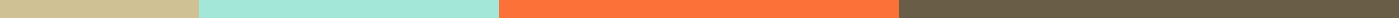 Proof Of Community Service Letter[Organization's Letterhead][Date][Recipient’s Name]
[Recipient’s Address]
[City, State, Zip Code]Dear [Recipient’s Name],Subject: Proof of Community Service CompletionThis letter serves to confirm that [Volunteer’s Name], residing at [Volunteer’s Address], has successfully completed [Number of Hours] hours of community service with [Organization’s Name], located at [Organization’s Address], from [Start Date] to [End Date].During this period, [Volunteer’s Name] demonstrated commendable dedication and effort in supporting our community initiatives. [His/Her/Their] contributions significantly aided in [briefly describe the types of activities or projects the volunteer was involved in, such as organizing community clean-ups, assisting in local shelters, tutoring underprivileged children, etc.]. [Volunteer’s Name]’s involvement was characterized by [mention any notable qualities displayed by the volunteer, such as reliability, enthusiasm, leadership, or specific skills].[Organization’s Name] is deeply grateful for [Volunteer’s Name]’s commitment to making a positive impact in our community. [His/Her/Their] service not only contributed to the success of our initiatives but also exemplified the spirit of volunteerism and community support.Please feel free to contact us at [Organization’s Contact Information] should you require any further information or verification regarding [Volunteer’s Name]’s community service.Thank you for acknowledging [Volunteer’s Name]’s contributions to the community. We are proud to have [him/her/them] as a part of our team and look forward to [his/her/their] continued involvement in our efforts to make a difference.Sincerely,[Your Signature]
[Your Name]
[Your Position]
[Organization’s Name]
[Organization’s Contact Information]